ΠΡΑΚΤΙΚΟ ΕΠΤΑΜΕΛΟΥΣ ΕΞΕΤΑΣΤΙΚΗΣ ΕΠΙΤΡΟΠΗΣΓΙΑ ΤΗΝ ΚΡΙΣΗ ΤΗΣ ΔΙΔΑΚΤΟΡΙΚΗΣ ΔΙΑΤΡΙΒΗΣΤΟΥ/ΤΗΣ …………………………………Θεσσαλονίκη, ……………………Η επταμελής εξεταστική επιτροπή που ορίστηκε με την υπ’ αριθμόν …………………… απόφαση της Γ.Σ. του Τμήματος Επιστήμης Φυσικής Αγωγής και Αθλητισμού του Αριστοτέλειου Πανεπιστημίου Θεσσαλονίκης, για τη κρίση της διδακτορικής διατριβής του/της ……………………, συνήλθε σήμερα, …………………… και ώρα …………… στο Μεγάλο Αμφιθέατρο του Τμήματος Επιστήμης Φυσικής Αγωγής και Αθλητισμού του Αριστοτελείου Πανεπιστημίου Θεσσαλονίκης και παρακολούθησε την υποστήριξη της διατριβής με τίτλο:  «……………………………………………………………………………………………………………………………………………………………………………………………………………………….……………………………………………………………………………………………………………………………………………»Μετά την ανάπτυξη της διατριβής τα μέλη της εξεταστικής επιτροπής υπέβαλαν ερωτήσεις στον/στην υποψήφιο/α, τόσο γενικού περιεχομένου, όσο και σχετικές με το θέμα της διατριβής. Στην συνέχεια αποχώρησε ο/η υποψήφιος/α και ακολούθησε συζήτηση της επιτροπής. Όλα τα μέλη της επιτροπής δήλωσαν ότι έμειναν απόλυτα ικανοποιημένα τόσο από την ανάπτυξη, όσο και από τις απαντήσεις του/της υποψηφίου/ίας.Η επιτροπή μετά από ψηφοφορία, έκρινε ……………… ότι η διδακτορική διατριβή του/της …………………… είναι πρωτότυπη και αποτελεί ουσιαστική συμβολή στην επιστήμη, αποφάσισε δε……………………. να του/της απονείμει το βαθμό (αριθμητικά+ολογράφως)……………….……………………..Τα μέλη της επιτροπής:         1.         2.          3.         4.         5.         6.         7.          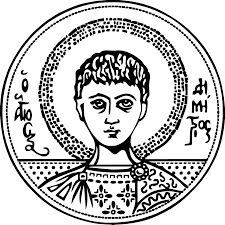 ΑΡΙΣΤΟΤΕΛΕΙΟ ΠΑΝΕΠΙΣΤΗΜΙΟ ΘΕΣΣΑΛΟΝΙΚΗΣΣΧΟΛΗ ΕΠΙΣΤΗΜΩΝ ΦΥΣΙΚΗΣ ΑΓΩΓΗΣ ΚΑΙ ΑΘΛΗΤΙΣΜΟΥΤΜΗΜΑ ΕΠΙΣΤΗΜΗΣ ΦΥΣΙΚΗΣ ΑΓΩΓΗΣ ΚΑΙ ΑΘΛΗΤΙΣΜΟΥΠΡΟΓΡΑΜΜΑ ΜΕΤΑΠΤΥΧΙΑΚΩΝ ΣΠΟΥΔΩΝΔΙΔΑΚΤΟΡΙΚΟΣ ΚΥΚΛΟΣ ΣΠΟΥΔΩΝ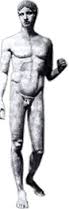 